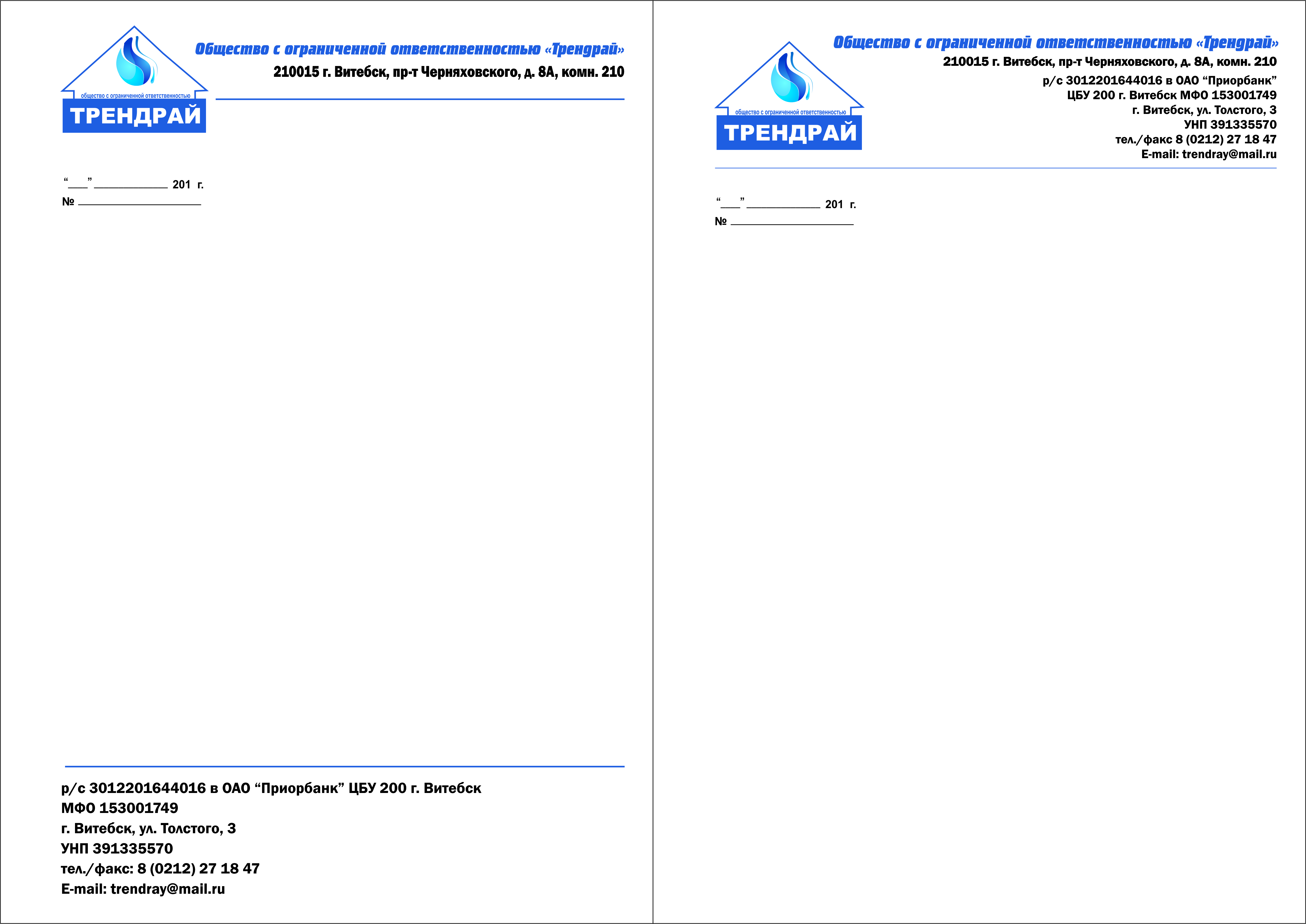 КлинингУборка помещенийЕжедневная уборка помещений	от  1,20 руб./м2Уборка помещений на контрактной основе от  от 1,00 руб./м2 (50,0 бел.рублей)Уборка помещений после ремонта.	 Уборка производственного помещения после ремонта	 от  1,60 руб./м2Уборка офисных помещений после ремонта	             от  1,60 руб./м2Уборка жилых помещений после ремонта	             от  1,60 руб./м2Уборка помещений после пожара	(доп.услуга)               от   30,00руб./м2Мойка фасадов, остекления и окон.	 Мойка фасадов, остекления промышленными альпинистами	4,00 руб./м2Мойка Фасадов, остекления до 4-х метров от уровня твердого пола/земли от 2,50 руб./м2Мойка окон: оконные стекла, включая рамы, откосы и подоконники	от  3,00 руб./м2Мойка оконных стекол с приставкой лестницы	от  3,00 руб./м2Мойка металлических решеток	2,50 руб./м2Химчистка, чистка.	 Химчистка ковров с выездом к заказчику	от 4,50 руб./м2Диваны	от 20,00 руб./пос. мес.Кресла	от 10,00 руб./м2Стулья	от 1,50 руб./м2Ковровые покрытия /сухая пена/	от 1,20 руб./м2Ковровые покрытия /влажная, экстрактная/ от 1,20 руб./м2С нанесением защитного слоя	от 1,8 руб./м2Помывка полов   0,50 – 1,00 руб./м2Глубокая размывка твердых полов  от 1,20 руб./м2Нанесение защитного слоя на пол	от 1,20 руб./м2Кристаллизация, шлифовка, полировка натурального камня.	 Мрамор	от 15 руб./м2Гранит	от 15 руб./м2Песчаник	от  10 руб./м2КлинингУборка территорийУборка прилегающей территории разовая  от 60 руб. 100м2Уборка прилегающей территории на контрактной основе  50 руб. 100м2 (за 1 раз в месяц)Покос травы	с последующим сбором скошенной травы от 45 руб. за 100 м2                         - газонная трава газонокосилкой, высотой до 10 см – 45 руб. за 100 м2                         - газонная трава триммером, высотой до 25 см – 60 руб. за 100 м2                         - газонная трава триммером в районе насаждений – 80 руб. за 100 м2Коэффициент сложности применяется:                      1,5 – прополка и окультивирование вокруг цветников, кустарников,                                   декоративных насаждений                      2.0 – выкос травы с неровной поверхности высотой до 25 см.                      3,0 - выкос травы с неровной поверхности, насыщенной корневой системой,                                побегами кустарников и посторонними предметами, высотой до 25 см.Уборка снега вручную:   2,00 руб. за 10 м2 толщиной слоя до 10см                                                           3,50 руб. за 10 м2 толщиной слоя до 20см                                                           8,00 руб. за 10 м2 толщиной слоя до 30см                                                         15,00 руб. за 10 м2 толщиной слоя до 40см                                                         20,00 руб. за 10 м2 толщиной слоя до 50смСтрижка кустов, живых изгородей:                    от 2,50 руб./м3Удаление травы из под тротуарной плитки:     от 3,00 руб./м3Перекопка почвы культиватором:                      от 8,50 руб. за 100м2(сотка)Индивидуальный подход определения общей стоимости услуг 